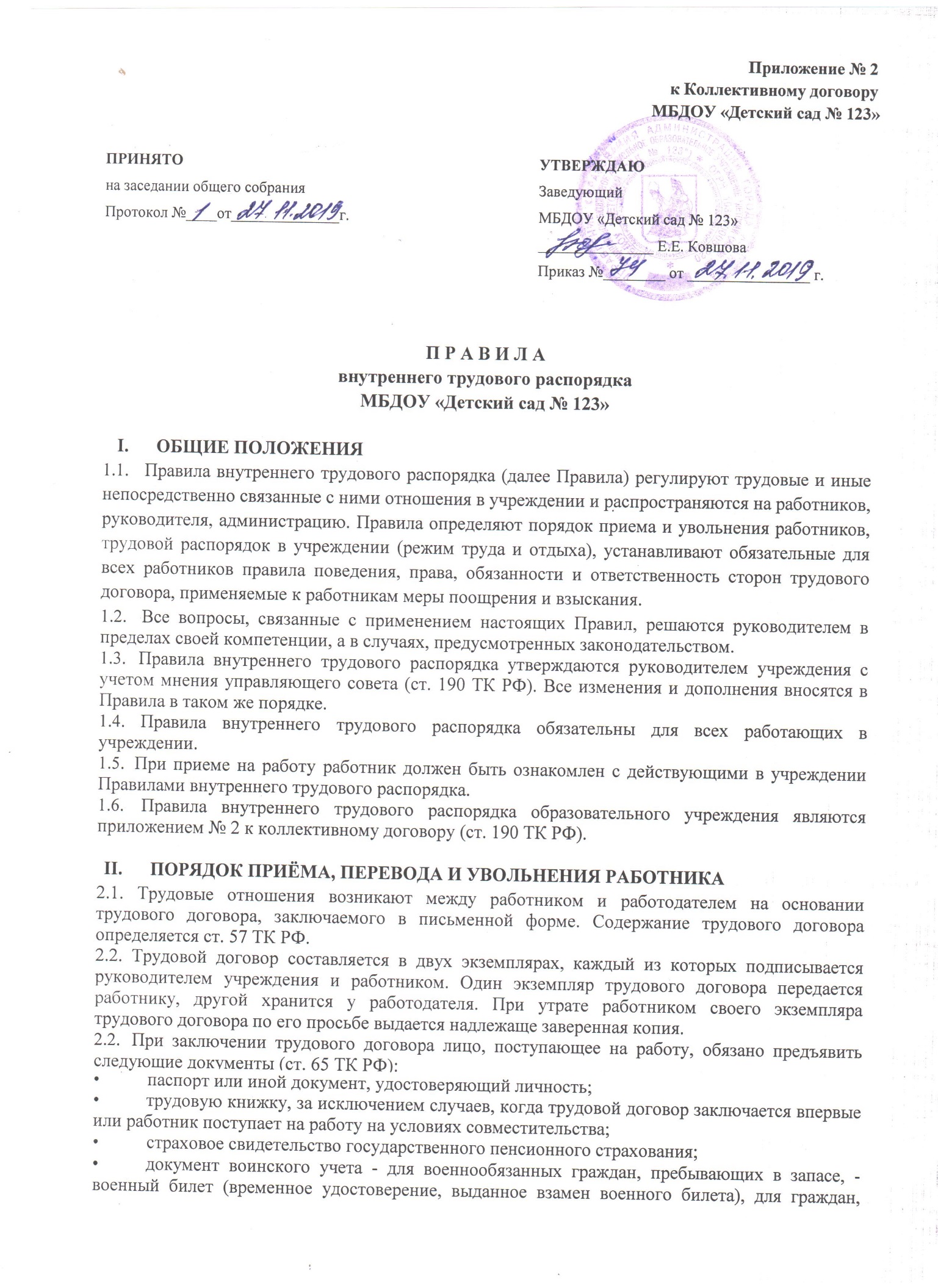 военный билет (временное удостоверение, выданное взамен военного билета), для граждан, подлежащих призыву на военную службу, - удостоверение гражданина, подлежащего призыву на военную службу;документы об образовании, о квалификации или наличии специальных знаний (дипломы, аттестаты, удостоверения, свидетельства) - при поступлении на работу, требующую специальных знаний или специальной подготовки;справка о наличии (отсутствии) судимости и (или) факта уголовного преследования либо о прекращении уголовного преследования.При приеме на работу, требующую обязательного предварительного медицинского осмотра, предъявляются документы, подтверждающие отсутствие заболеваний, препятствующих к поступлению на работу. (ст.213 ТК РФ).К педагогической деятельности не допускаются лица (ст. 331 ТК РФ):лишенные права заниматься педагогической деятельностью в соответствии с вступившим в законную силу приговором суда;имеющие неснятую или непогашенную судимость за умышленные тяжкие и особо тяжкие преступления;признанные недееспособными в установленном федеральным законом порядке;имеющие заболевания, предусмотренные перечнем, утверждаемым федеральным органом исполнительной власти, осуществляющим функции по выработке государственной политики и нормативно-правовому регулированию в области здравоохранения.Прием на работу (ст. 68 ТК РФ) оформляется приказом руководителя, изданным на основании заключенного трудового договора. Содержание приказа работодателя должно соответствовать условиям заключенного трудового договора.Приказ о приеме на работу объявляется работнику под расписку в трехдневный срок со дня подписания трудового договора. По требованию работника ему выдается надлежаще заверенная копия указанного приказа.Трудовой договор заключается с работником образовательного учреждения на неопределенный срок.Срочный трудовой договор в образовательном учреждении заключается (ст. 59 ТК РФ):на время исполнения обязанностей отсутствующего работника, за которым сохраняется место работы;на время выполнения временных (до двух месяцев) работ.По соглашению сторон срочный трудовой договор может заключаться:с поступающими на работу пенсионерами по возрасту.На всех работников, проработавших в учреждении свыше пяти дней, ведутся трудовые книжки, если работа в этом учреждении является для работника основной.При приеме на работу работодатель обязан:ознакомить работника с настоящими Правилами, Уставом образовательного учреждения, Коллективным договором, должностной инструкцией, положением о системе оплаты труда, другими нормативно локальными актами, действующими в учреждении;провести инструктаж по охране труда,При заключении трудового договора в нем по соглашению сторон может быть предусмотрено условие об испытании работника (ст. 70 ТК РФ) целях проверки его соответствия поручаемой работе. Условия установления, порядок прохождения, срок испытания определяются ст. 70 ТК РФ. Процедура, проводимая по результатам испытания при приеме на работу, определена ст. 71 ТК РФ.Перевод на другую работу - постоянное или временное изменение трудовой функции работника, при продолжении работы в образовательном учреждении (ст. 71 ТК РФ).Перевод на другую работу допускается с письменного согласия работника (ст. 72.1.ТК РФ). По соглашению сторон, заключаемому в письменной форме (ст. 72.2), работник может быть временно переведен на другую работу в образовательном учреждении на срок до одного года. В случае, когда такой перевод осуществляется для замещения временно отсутствующего работника, за которым в соответствии с законом сохраняется место работы, - до выхода этого работника на работу. Если по окончании срока перевода прежняя работа работнику не предоставлена, а он не потребовал ее предоставления и продолжает работать, то условие соглашения о временном характере перевода утрачивает силу и перевод считается постоянным.Перевод работника без его согласия на срок до одного месяца на не обусловленную трудовым договором работу у того же работодателя допускается также в случаях простоя (временной приостановки работы по причинам экономического, технологического, технического или организационного характера), необходимости предотвращения уничтожения или порчи имущества,либо замещения временно отсутствующего работника, если простой или необходимость предотвращения уничтожения или порчи имущества либо замещения временно отсутствующего работника вызваны чрезвычайными обстоятельствами, указанными части второй статьи 72.2. При этом перевод на работу, требующую более низкой квалификации, допускается только с письменного согласия работника.При переводах, изложенных в данном пункте Правил, оплата труда работника производится по выполняемой работе, но не ниже среднего заработка по прежней работе.По письменной просьбе работника или с его письменного согласия может быть осуществлен перевод работника на постоянную работу в другое образовательное учреждение. При этом трудовой договор по месту работы в учреждении прекращается (п. 5 ст. 77 ТК РФ).Запрещается переводить и перемещать работника на работу, противопоказанную ему по состоянию здоровья.2.11.Работника, нуждающегося в переводе на другую работу в соответствии с медицинским заключением (ст. 73 ТК РФ), выданным в порядке, установленном федеральными законами и иными нормативными правовыми актами РФ, с его письменного согласия руководитель обязан перевести на другую имеющуюся в образовательном учреждении работу, не противопоказанную работнику по состоянию здоровья.Если работник, нуждающийся в соответствии с медицинским заключением во временном переводе на другую работу на срок до четырех месяцев, отказывается от перевода либо соответствующая работа в образовательном учреждении отсутствует, то руководитель обязан на весь указанный в медицинском заключении срок отстранить работника от работы с сохранением места работы (должности). В период отстранения от работы заработная плата работнику не начисляется, за исключением случаев, предусмотренных ТК РФ.Если в соответствии с медицинским заключением работник нуждается во временном переводе на другую работу на срок более четырех месяцев или в постоянном переводе, то при его отказе от перевода либо отсутствии в образовательном учреждении соответствующей работы трудовой договор прекращается в соответствии с п.8 части 1 ст. 77 ТК РФ2.12.В случае, когда по причинам, связанным с изменением организационных или технологических условий труда (изменения в технике и технологии производства, структурная реорганизация производства, другие причины), определенные сторонами условия трудового договора не могут быть сохранены, допускается их изменение по инициативе работодателя, за исключением изменения трудовой функции работника.О предстоящих изменениях определенных сторонами условий трудового договора, а также о причинах, вызвавших необходимость таких изменений, работодатель обязан уведомить работника в письменной форме не позднее, чем за два месяца.Если работник не согласен работать в новых условиях, то работодатель обязан в письменной форме предложить ему другую имеющуюся у работодателя работу (как вакантную должность или работу, соответствующую квалификации работника, так и вакантную нижестоящую должность или нижеоплачиваемую работу), которую работник может выполнять с учетом его состоянияздоровья. При этом работодатель обязан предлагать работнику все отвечающие указанным требованиям вакансии, имеющиеся у него в образовательном учреждении.При отсутствии указанной работы или отказе работника от предложенной работы трудовой договор прекращается в соответствии с пунктом 7 части первой статьи 77 настоящего Кодекса.2.13.Работодатель (ст. 76 ТК РФ) обязан отстранить от работы (не допускать к работе) работника:появившегося на работе в состоянии алкогольного, наркотического или иного токсического опьянения;не прошедшего в установленном порядке обучение и проверку знаний и навыков в области охраны труда;не прошедшего в установленном порядке обязательный медицинский осмотр;при выявлении в соответствии с медицинским заключением, противопоказаний для выполнения работником работы, обусловленной трудовым договором;и в других случаях, предусмотренных федеральными законами и иными нормативными правовыми актами РФ.Руководитель отстраняет от работы (не допускает к работе) работника на весь период времени до устранения обстоятельств, явившихся основанием для отстранения от работы или недопущения к работе.В период отстранения от работы (недопущения к работе) заработная плата работнику не начисляется.В случаях отстранения от работы работника, который не прошел обучение и проверку знаний и навыков в области охраны труда либо обязательный предварительный или периодический медицинский осмотр (обследование) не по своей вине, ему производится оплата за все время отстранения от работы как за простой.2.14.Прекращение трудового договора допускается только по основаниям, в порядке и на условиях, предусмотренных законодательством.2.15.Общие основания прекращения трудового договора определены ст. 77 ТК РФ:соглашение сторон (ст. 78 ТК РФ);истечение срока трудового договора (ст. 79 ТК РФ), за исключением случаев, когда трудовые отношения фактически продолжаются, и ни одна из сторон не потребовала их прекращения;расторжение трудового договора по инициативе работника (ст. 80 ТК РФ)расторжение трудового договора по инициативе работодателя (ст. 71 и ст.81 ТК РФ)перевод работника по его просьбе или с его согласия на работу к другому работодателюотказ работника от продолжения работы в связи со сменой собственника имущества организации (ст. 75 ТК РФ)отказ работника от продолжения работы в связи с изменением определенных сторонами условий трудового договора (часть 4 ст. 74 ТК РФ)отказ работника от перевода на другую работу, необходимого ему в соответствии с медицинским заключением, либо отсутствие в образовательном учреждении соответствующей работы (части 3 и 4 ст.73 ТК РФ)и другим основаниям, предусмотренным ТК РФ и иными федеральными законами.2.16.Основаниями для увольнения педагогического работника образовательного учреждения по инициативе администрации этого образовательного учреждения являются:повторное в течение года грубое нарушение устава образовательного учреждения;применение, в том числе однократное, методов воспитания, связанных с физическим и (или) психическим насилием над личностью воспитанника;появление на работе в состоянии алкогольного, наркотического или токсического опьянения.2.17.Общий порядок оформления прекращения трудового договора определен ст. 84.1 ТК РФ:Прекращение трудового договора оформляется приказом работодателя.С приказом работодателя о прекращении трудового договора работник знакомится под роспись.Работник обязан вернуть все полученные им для выполнения трудовой функции материальные ценности, документы, иное имущество образовательного учреждения.По требованию работника работодатель обязан выдать ему надлежащим образом заверенную копию указанного приказа.Днем прекращения трудового договора во всех случаях является последний день работы работника, за исключением случаев, когда работник фактически не работал, но за ним в соответствии с ТК РФ сохранялось место работы (должность).В день прекращения трудового договора работодатель обязан выдать работнику трудовую книжку и произвести с ним расчет (ст. 140 ТК РФ)По письменному заявлению работника работодатель также обязан выдать ему заверенные надлежащим образом копии документов, связанных с работой.Запись в трудовую книжку об основании и о причине прекращения трудового договора должна производиться в точном соответствии с формулировками ТК РФВ случае, когда в день прекращения трудового договора выдать трудовую книжку работнику невозможно в связи с его отсутствием либо отказом от ее получения, работодатель обязан направить работнику уведомление о необходимости явиться за трудовой книжкой либо дать согласие на отправление ее по почте. Со дня направления указанного уведомления работодатель освобождается от ответственности за задержку выдачи трудовой книжки.Днем увольнения работника является последний день его работы.2.18. При прекращении трудового договора выплата всех сумм, причитающихся работнику от образовательного учреждения (заработная плата, выходное пособие, компенсация за неиспользованный отпуск) производится в день увольнения работника. Если работник в день увольнения не работал, то соответствующие суммы выплачиваются не позднее следующего дня после предъявления уволенным работником требований о расчете.При наличии спора о размере причитающихся работнику при увольнении сумм ему в указанные сроки выплачивается не оспариваемая сумма.2.19.Срок хранения личных дел работников – 75 лет.ОСНОВНЫЕ ПРАВА И ОБЯЗАННОСТИ РАБОТНИКАОсновные права и обязанности работника определены ст. 21 ТК РФ.3.1. Работник имеет право на:заключение, изменение и расторжение трудового договора в порядке и на условиях, которые установлены ТК РФ, разделом 2 настоящих Правилпредоставление ему работы, обусловленной трудовым договором;рабочее место, соответствующее государственным нормативным требованиям охраны труда;своевременную и в полном объеме выплату заработной платы в соответствии со своей квалификацией, сложностью труда, количеством и качеством выполненной работы;отдых, обеспечиваемый установлением нормальной продолжительности рабочего времени, сокращенного рабочего времени для отдельных категорий работников, предоставлением еженедельных выходных дней, нерабочих праздничных дней, оплачиваемых ежегодных отпусков;полную достоверную информацию об условиях труда и требованиях охраны труда на рабочем месте;профессиональную подготовку, переподготовку и повышение своей квалификации не реже 1 раза в три года;право на вступление в первичную профсоюзную организацию образовательного учреждения для защиты своих трудовых прав, свобод и законных интересов;участие в управлении образовательным учреждением в предусмотренных ТК РФ формах;защиту своих трудовых прав, свобод и законных интересов всеми не запрещенными законом способами;разрешение индивидуальных и коллективных трудовых споров, включая право на забастовку, в порядке, установленном ТК РФ и иными федеральными законами;возмещение вреда, причиненного ему в связи с исполнением трудовых обязанностей, и компенсацию морального вреда в порядке, установленном ТК РФ и иными федеральными законами;обязательное социальное страхование в случаях, предусмотренных федеральными законами.При исполнении профессиональных обязанностей педагогические работники имеют право на свободу выбора и использования методик обучения и воспитания, учебных пособий и материалов, методов оценки знаний воспитанников.Работник обязан:добросовестно исполнять свои трудовые обязанности, возложенные на него трудовым договором;соблюдать правила внутреннего трудового распорядка;соблюдать трудовую дисциплину, выполнять установленные нормы труда;соблюдать требования по охране труда и обеспечению безопасности труда;бережно относиться к имуществу образовательного учреждения и других работников;незамедлительно сообщить руководителю о возникновении ситуации, представляющей угрозу жизни и здоровью людей, сохранности имущества образовательного учреждения;быть всегда внимательными к воспитанникам, вежливыми с их родителями и членами коллектива;содержать свое рабочее место в чистоте и порядке, соблюдать установленный порядок хранения материальных ценностей и документов;бережно использовать электроэнергию, тепло и воду;проходить в установленные сроки периодические медицинские осмотры.Педагогические работники несут полную персональную ответственность за жизнь и здоровье детей во время проведения занятий, мероприятий, организуемых образовательным учреждением. Обо всех случаях травматизма воспитанников работники обязаны немедленно сообщить администрации образовательного учреждения.Педагогическим работникам запрещаетсяизменять по своему усмотрению расписание занятий, режим дня воспитанников, график работы и график сменности;отменять, изменять продолжительность занятий и перерывов между ними;оставлять воспитанников без присмотра;удалять воспитанников с занятий;пользоваться сотовой связью во время проведения занятий и других режимных моментов в личных целях;курить в помещении и на территории образовательного учреждения.3.6.Запрещается:отвлекать педагогических работников в учебное время от их непосредственной работы для выполнения разного рода мероприятий и поручений, не связанных с производственной деятельностью;созывать в рабочее время собрания, заседания и всякого рода совещания по общественным делам (если иное не оговорено в коллективном договоре);присутствие на занятиях посторонних лиц без разрешения руководителя образовательного учреждения;входить в группу после начала занятия. Таким правом в исключительных случаях пользуются только руководитель образовательного учреждения и его заместители;делать педагогическим работникам замечания по поводу их работы во время проведения занятий и в присутствии воспитанников.ОСНОВНЫЕ ПРАВА И ОБЯЗАННОСТИ РУКОВОДИТЕЛЯ       Основные права и обязанности руководителя образовательного учреждения определены ст. 22 ТК РФ.4.1.Руководитель имеет право:заключать, изменять и расторгать трудовые договоры с работниками в порядке и на условиях, которые установлены ТК РФ;вести коллективные переговоры и заключать коллективный договор;поощрять работников за добросовестный эффективный труд;требовать от работников исполнения ими трудовых обязанностей и бережного отношения к имуществу образовательного учреждения и других работников, соблюдения правил внутреннего трудового распорядка;привлекать работников к дисциплинарной и материальной ответственности в порядке, установленном ТК РФ, иными федеральными законами;знакомить работников под роспись с принимаемыми локальными нормативными актами, непосредственно связанными с их трудовой деятельностью.4.2.Руководитель обязан:соблюдать трудовое законодательство и иные нормативные правовые акты, содержащие нормы трудового права, локальные нормативные акты, условия коллективного договора, соглашений и трудовых договоров;предоставлять работникам работу, обусловленную трудовым договором;обеспечивать безопасность и условия труда, соответствующие государственным нормативным требованиям охраны труда;обеспечивать работников оборудованием, инструментами, технической документацией и иными средствами, необходимыми для исполнения ими трудовых обязанностей;обеспечивать работникам равную оплату за труд равной ценности;выплачивать в полном размере причитающуюся работникам заработную плату в сроки, установленные в соответствии с ТК РФ, коллективным договором 6 и 21 числа текущего месяца.вести коллективные переговоры, а также заключать Коллективный договор в порядке, установленном ТК РФ;предоставлять выборному органу полную и достоверную информацию, необходимую для заключения Коллективного договора, соглашения и контроля за их выполнением;знакомить работников под роспись с принимаемыми локальными нормативными актами, непосредственно связанными с их трудовой деятельностью;рассматривать представления соответствующих профсоюзных органов о выявленных нарушениях трудового законодательства и иных актов, содержащих нормы трудового права, принимать меры по устранению выявленных нарушений и сообщать о принятых мерах указанным органам и представителям;создавать условия, обеспечивающие участие работников в управлении образовательным учреждением, в предусмотренных ТК РФ формах;обеспечивать бытовые нужды работников, связанные с исполнением ими трудовых обязанностей;осуществлять обязательное социальное страхование работников в порядке, установленном федеральными законами;возмещать вред, причиненный работникам в связи с исполнением ими трудовых обязанностей, а также компенсировать моральный вред в порядке и на условиях, которые установлены ТК РФ и иными нормативными правовыми актами Российской Федерации.4.3.Руководство образовательного учреждения несет ответственность за жизнь и здоровье воспитанников и работников во время пребывания их в учреждении и участия в общих мероприятиях различного уровня.ПРОДОЛЖИТЕЛЬНОСТЬ РАБОЧЕГО ВРЕМЕНИ(норма часов работы за ставку заработной платы)В соответствии с Постановлением Правительства РФ от 3 апреля 2003 г. № 191педагогическим работникам образовательного учреждения в зависимости от должности и (или) специальности с учетом особенностей их труда устанавливается продолжительность рабочего времени:Для педагогических работников (ст. 333 ТК РФ) устанавливается сокращенная продолжительность рабочего времени не более 36 часов в неделю, музыкальному руководителю 24 часа в неделю:Для руководителя образовательного учреждения, его заместителя и других штатных работников, не указанных в пункте 1, продолжительность рабочего времени 40 часов в неделю (норма часов за ставку заработной платы).РЕЖИМ РАБОЧЕГО ВРЕМЕНИ6.1.Образовательное учреждение работает в режиме 5 дневной рабочей недели (60 часов в неделю) с двумя выходным днями: суббота, воскресенье. Время работы МБДОУ с 7.00 до 19.00 часов.Образовательное учреждение работает в едином циклическом режиме:планерки с коллективом проводятся один раз в неделю,педсоветы проводятся один раз в квартал,производственные совещания проводятся по мере необходимости,совещания администрации при заведующей проводятся один раз в неделю,количество заседаний педагогического совета определяется годовым планом работы образовательного учреждения,собрания родителей проводятся по мере необходимости, но не реже одного раза в квартал (не более 1,5 часа);собрания трудового коллектива проводятся по мере необходимости, но не реже одного раза в полгода;продолжительность мероприятий - не более 2-х часов.В соответствии с действующим приказом Министерства образования и науки об утверждении особенностей режима рабочего времени и времени отдыха педагогических и иных работников:Режим работы руководителя образовательного учреждения, его заместителя, определяется с учетом необходимости обеспечения руководства деятельностью образовательного учрежденияРабочим временем считается также участие в работе педагогического совета, совещания при руководителе образовательного учреждения, родительских собраний и других мероприятий, определенных планом работы образовательного учреждения.Для работников (воспитателей), выполняющих свои обязанности непрерывно в течение рабочего дня, перерыв для приема пищи не устанавливается. Время приема пищи (обед) для всех категорий сотрудников устанавливается в зависимости от режима возрастной группы, на которой они работают с 12.30 до 13.10 на своих рабочих местах, продолжительностью не более 30 мин. Для сотрудников, согласно меню, выписывается первое блюдо без хлеба, в объеме порции для детей дошкольного возраста. Употребление сотрудниками завтраков, полдников и ужинов категорически запрещено.Периоды отмены воспитательно-образовательного процесса для воспитанников по санитарно-эпидемиологическим, климатическим и другим основаниям являются рабочим временем педагогических и других работников образовательного учреждения.В периоды отмены воспитательно-образовательного процесса в отдельных группах либо в целом по образовательному учреждению по санитарно-эпидемиологическим, климатическим и другим основаниям педагогические работники привлекаются к учебно-воспитательной, методической, организационной работе в пределах времени, установленного по занимаемой должности.Режим рабочего времени учебно-вспомогательного и обслуживающего персонала в период отмены воспитательно-образовательного по санитарно-эпидемиологическим, климатическим и другим основаниям определяется в пределах времени, установленного по занимаемой должности. Указанные работники в установленном законодательством порядке могут привлекаться для выполнения хозяйственных работ, не требующих специальных знаний.Режим рабочего времени всех работников в периоды отмены воспитательно- образовательного процесса в отдельных группах либо в целом по образовательному учреждению по санитарно-эпидемиологическим, климатическим и другим основаниям регулируется локальными актами образовательного учреждения и графиками работ с указанием их характера.Рабочее время музыкального руководителя в МБДОУ определяется расписанием занятий.Продолжительность рабочего времени для младшего обслуживающего персонала, рабочих, учебно-вспомогательного персонала (младших воспитателей) определяется графиком сменности, составленным заместителем директора МБДОУ по административно-хозяйственной работе с соблюдением установленной продолжительности рабочего времени за неделю, и утверждается руководителем образовательного учреждения. В рабочее время предоставляются регламентированные перерывы на отдых (снижение тяжести трудового процесса) продолжительностью 5-10 минут каждые 60-120 минут непосредственной работы. Порядок и место отдыха, приема пищи устанавливаются руководителем образовательного учреждения с учетом мнения управляющего совета.Работники, для которых установлен суммированный учет (учетный период - год) рабочего времени (сторожа), привлекаются к работе в общеустановленные выходные и праздничные дни.Время этой работы включается в месячную норму рабочего времени. Выходные дни предусматриваются для них графиком работы.Работникам, для которых установлено дежурство, запрещается оставлять работу до прихода сменяющего работника. В случаях неявки сменщика работник обязан поставить в известность администрацию образовательного учреждения. Администрация обязана принять меры к замене сменщика другим работником.Ведение кружковой деятельности по дополнительному образованию детей ведется за рамками основного рабочего времени.В ДОУ режим их рабочего времени воспитателя определяется с учётом выполнения каждым воспитателем нормы педагогической работы в течение 36 часов в неделю. Продолжительность рабочего времени для педагогических и других работников устанавливается расписанием занятий, графиками работы, графиком сменности, определенными руководителем МБДОУ.Режим 36-часовой рабочей недели каждым воспитателем может обеспечиваться путём одновременной ежедневной работы двух воспитателей в течение 6 часов в неделю для каждого воспитателя либо замены каждым воспитателем в течение этого времени воспитателей, отсутствующих по болезни и другим причинам, выполнения работы по изготовлению учебно-наглядных пособий, методической и другой работы.Запрещается в рабочее время:а) заниматься деятельностью, непосредственно не связанной с работой, выполнять общественные поручения и проводить разного рода мероприятия, не связанные с производственной деятельностью учреждения (кроме случаев, когда законодательством предусмотрена возможность выполнения государственных или общественных обязанностей в рабочее время);б) оставлять рабочее место в целях, не связанных с выполнением трудовых обязанностей. Работник может отсутствовать на работе только с предварительного согласия руководителя (его заместителя);в) употреблять спиртные напитки, наркотические и токсические вещества. Работника, появившегося на работе в состоянии алкогольного, наркотического или токсического опьянения, работодатель отстраняет от работы (не допускает к работе);г) курить в здании и на территории детского сада.ВРЕМЯ ОТДЫХА7.1. Всем работникам предоставляются два выходных дня. Общими выходными днями являются суббота и воскресенье.7.2 . Нерабочие праздничные дни в Российской Федерации определены в ст.112 ТК РФ.Работа в выходные и не рабочие праздничные дни запрещается, за исключением случаев, предусмотренных ст.113 ТК РФ.Условия и порядок привлечения работников к работе в выходные и не рабочие праздничные дни определены в ст. 113 ТК РФ.Работникам предоставляются ежегодные отпуска (ст. 114 ТК РФ) с сохранением места работы (должности) и среднего заработка.Очередность предоставления оплачиваемых отпусков определяется ежегодно в соответствии с графиком отпусков, утверждаемого не позднее, чем за две недели до наступления календарного года (ст. 123 ТК РФ).Порядок продления или перенесение ежегодного оплачиваемого отпуска определяется ст. 124 ТК РФ.О времени начала отпуска работник извещается не позднее, чем за две недели до его начала, путем издания приказа о предоставлении отпуска.По соглашению между работником и руководителем ежегодный оплачиваемый отпуск может быть разделен на части. При этом хотя бы одна из частей этого отпуска должна быть не менее 14 календарных дней.Отзыв работника из отпуска допускается только с его согласия. Неиспользованная в связи с этим часть отпуска должна быть предоставлена по выбору работника в удобное для него время в течение текущего рабочего года или присоединена к отпуску за следующий рабочий год. Условия и порядок разделения ежегодного оплачиваемого отпуска на части, отзыва из отпуска определяется ст. 125 ТК РФ.Часть одного отпуска, превышающая 28 календарных дней, по письменному заявлению работника может быть заменена денежной компенсацией.Условия и порядок замены ежегодного оплачиваемого отпуска денежной компенсацией определяется ст. 126 ТК РФПООЩРЕНИЯ ЗА УСПЕХИ В РАБОТЕЗа добросовестное выполнение трудовых обязанностей, продолжительную и безупречную работу, улучшение качества работы, новаторство, инициативу, повышение производительности труда и другие достижения в труде применяются следующие поощрения:а) объявление благодарности;б) выдача премии;в) награждение ценным подарком;г) награждение почетной грамотой;д) представление к званию лучшего по профессии.Допускается применение одновременно нескольких видов поощрения. Другие виды поощрений работников за труд определяются нормативными документами муниципального, регионального и федерального уровня.Поощрения применяются руководителем учреждения самостоятельно или по представлению администрации образовательного учреждения, управляющего совета.Поощрения объявляются в приказе, доводятся до сведения трудового коллектива. Сведения о поощрениях вносятся в трудовую книжку.За особые трудовые заслуги перед обществом и государством работники могут быть предоставлены к государственным наградам в предусмотренном законодательством порядке.Сведения о награждениях за успехи в работе вносятся в трудовую книжку.При применении морального и материального поощрения, при представлении работников к государственным наградам и почетным званиям учитывается мнение трудового коллектива.ОТВЕТСТВЕННОСТЬ РАБОТНИКА ЗА НАРУШЕНИЕ ТРУДОВОЙ ДИСЦИПЛИНЫЗа совершение дисциплинарного проступка, то есть неисполнение или ненадлежащее исполнение работником по его вине возложенных на него трудовых обязанностей, руководитель имеет право (ст. 192 ТК РФ) применить следующие дисциплинарные взыскания: замечание; выговор; увольнение по соответствующим основаниям (п. п. 5, 6, 9 и 10 ст. 81 ТК РФ).Дисциплинарное расследование нарушений педагогическим работником образовательного учреждения норм профессионального поведения и (или) Устава данного образовательного учреждения может быть проведено только по поступившей на него жалобе, поданной в письменной форме. Копия жалобы должна быть передана данному педагогическому работнику.Ход дисциплинарного расследования и принятые по его результатам решения могут быть преданы гласности только с согласия заинтересованного педагогического работника образовательного учреждения, за исключением случаев, ведущих к запрещению заниматься педагогической деятельностью, или при необходимости защиты интересов воспитанников.До применения дисциплинарного взыскания руководитель должен затребовать от работника объяснения в письменной форме. В случае отказа работника дать указанное объяснение об этом составляется соответствующий акт, который подписывается не менее, чем двумя работниками учреждения - свидетелями такого отказа.Отказ работника дать объяснение не является препятствием для применения дисциплинарного взыскания.Работник не может подвергаться дисциплинарному взысканию, если невыполнение им должностных обязанностей вызвано независящими от него причинами. До применения дисциплинарного взыскания руководитель обязан всесторонне и объективно разобраться в причинах и мотивах совершенного проступка.Дисциплинарное взыскание применяется не позднее одного месяца со дня обнаружения проступка, не считая времени болезни работника, пребывания его в отпуске (ежегодном, учебном, без сохранения заработной платы или ином).Дисциплинарное взыскание не может быть применено позднее шести месяцев со дня совершения проступка, а по результатам ревизии, проверки финансово-хозяйственной деятельности или аудиторской проверки - позднее двух лет со дня его совершения.За каждый дисциплинарный проступок может быть применено только одно дисциплинарное взыскание.Право применять дисциплинарные взыскания имеет руководитель учреждения. В отсутствие руководителя дисциплинарные взыскания могут применяться должностным лицом, исполняющим его обязанности.Должностные лица, в подчинении которых находятся работники, обязаны своевременно доводить до сведения руководителя учреждения факты совершения дисциплинарных проступков.При определении вида дисциплинарного взыскания учитывается характер совершенного проступка, причиненный им вред, обстоятельства, при которых он совершен, степень вины работника.Приказ о применении дисциплинарного взыскания объявляется работнику под расписку в течение трех рабочих дней со дня его издания. В случае отказа работника подписать указанный приказ составляется соответствующий акт. Аналогично составляется акт и при невозможности своевременно ознакомить работника с приказом (например, в виду его отсутствия на работе).Дисциплинарное взыскание может быть обжаловано работником в государственные инспекции труда или органы по рассмотрению индивидуальных трудовых споров (комиссию по трудовым спорам, суд общей юрисдикции).ОТВЕТСТВЕННОСТЬ РУКОВОДИТЕЛЯ ЗА НАРУШЕНИЕ ПРАВ РАБОТНИКАРуководитель несет перед работником материальную ответственность, если в результате виновного противоправного поведения (действий или бездействия) его должностных лиц работнику причинен ущерб.Руководитель возмещает работнику не полученный им заработок в случаях незаконного лишения его возможности трудиться, и в частности:незаконного отстранения от работы (недопущения к работе);незаконного увольнения или перевода на другую работу;отказа от исполнения или несвоевременного исполнения решения о восстановлении работника на прежней работе;задержки выдачи работнику трудовой книжки, внесения в трудовую книжку неправильной формулировки причины увольнения;других случаях, предусмотренных федеральными законами.Работодатель возмещает ущерб, причиненный имуществу работника по его вине. Решение о возмещении ущерба принимается в десятидневный срок после направления руководителю заявления о возмещении ущерба.ОХРАНА ТРУДА И ПРОИЗВОДСТВЕННАЯ САНИТАРИЯ11.1. Каждый работник обязан соблюдать требования охраны труда и производственной санитарии, предусмотренные действующими законами и иными нормативными актами, а также выполнять указания органов Федеральной инспекции при Министерстве труда РФ (Минтруд РФ).11.2. Все работники образовательного учреждения, включая руководителя, обязаны проходить обучение, инструктаж, проверку знаний правил, норм и инструкций по охране труда и технике безопасности в порядке и сроки, которые установлены для определённых видов работ и профессий. 11.3. В целях предупреждения несчастных случаев и профессиональных заболевания должны строго выполнять общие и специальные предписания по технике безопасности, охране жизни и здоровья детей, действующие для данного образовательного учреждения; их нарушение влечёт за собой применение дисциплинарных мер взыскания, предусмотренных в главе 9 настоящих правил.11.4. Руководитель образовательного учреждения обязан пополнять предписания по технике безопасности, относящиеся к работе, выполняемой подчинёнными лицами, и контролировать реализацию таких предписаний. 